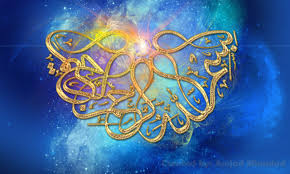 The NAME OF ALLAH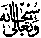 ON TWO MANGOESThe Exclusive Islamic Miracle Photographs of Dr Umar Elahi AzamFriday 28th August 2015Manchester, UKIntroductionThe Name of Allah  was on the surface and inner peel of the first mango and just o0n t5he surface of the second mango.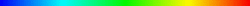 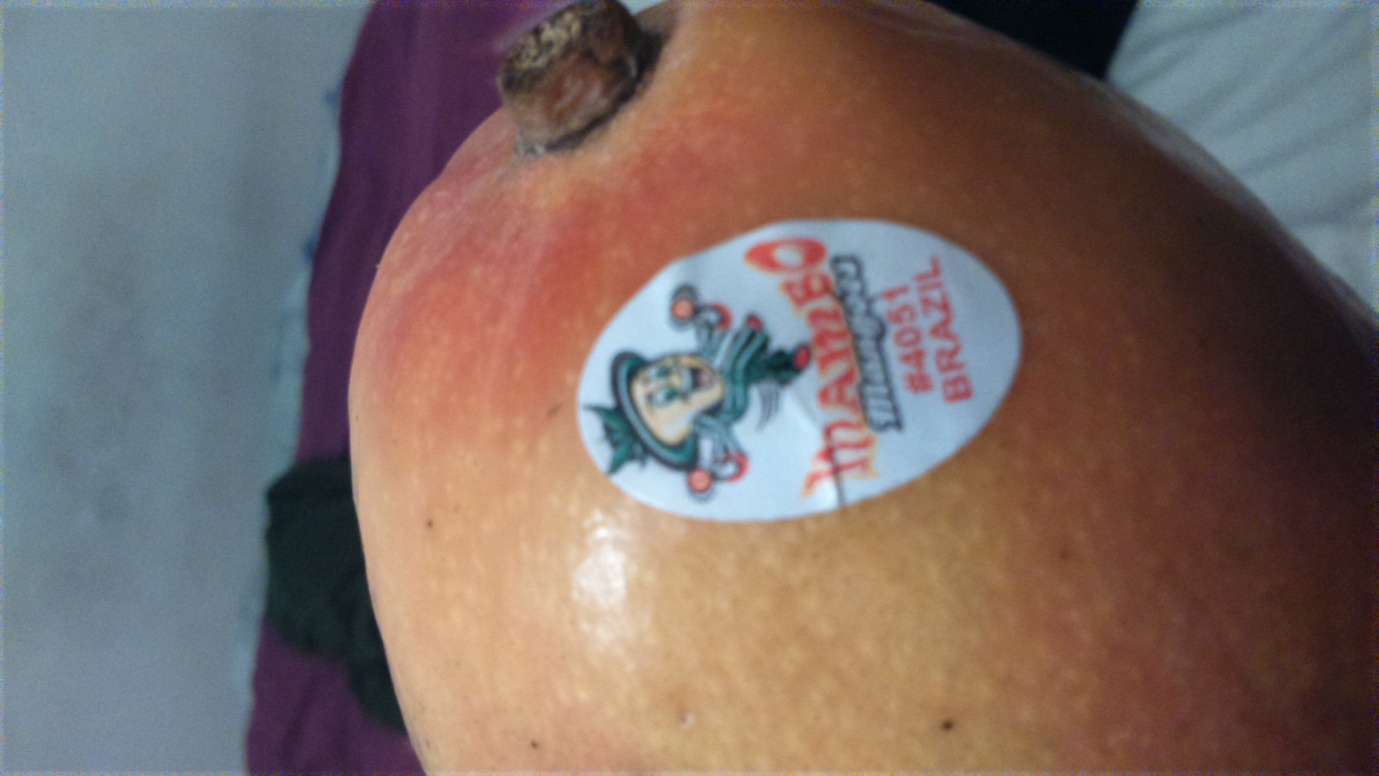 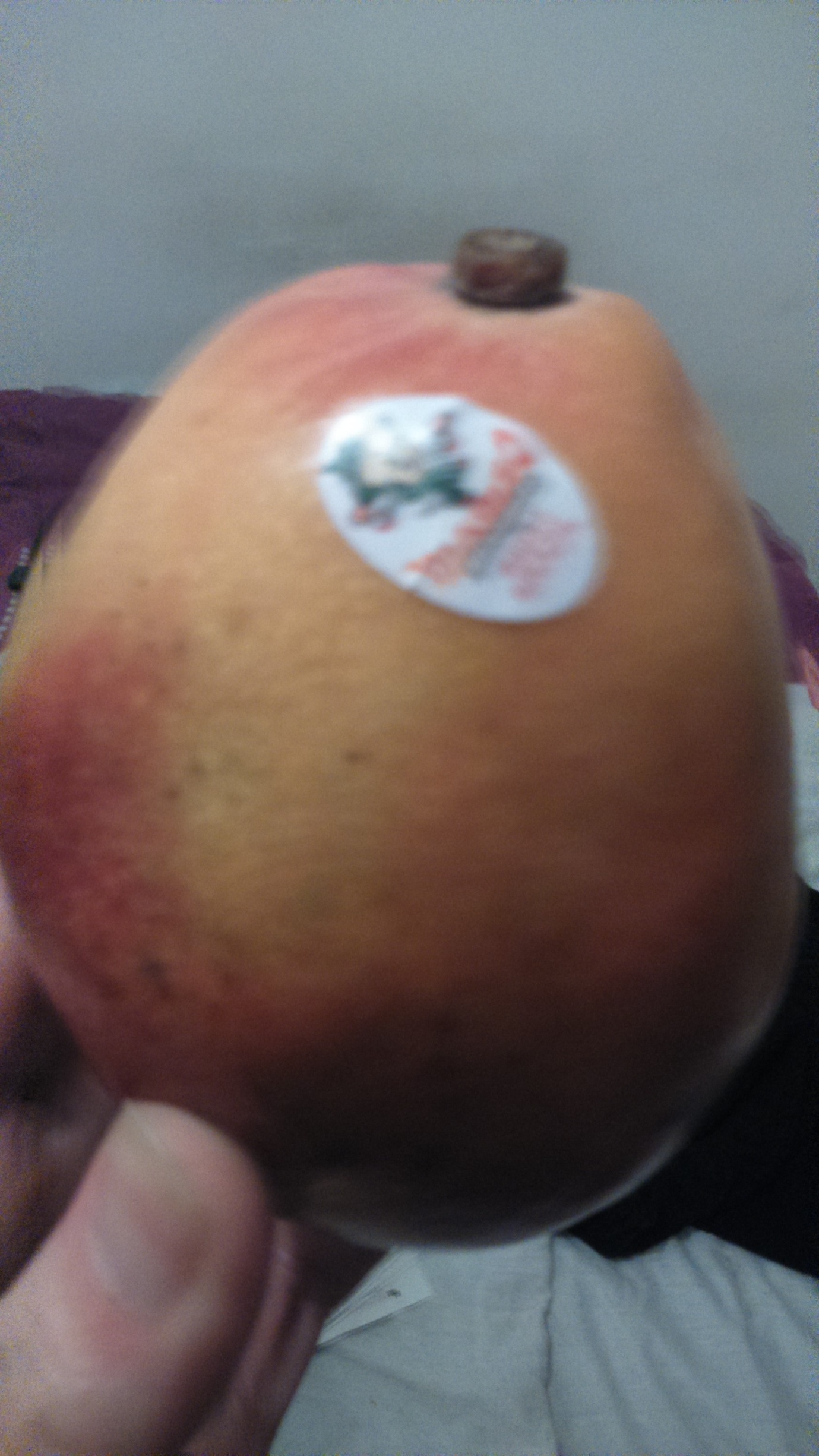 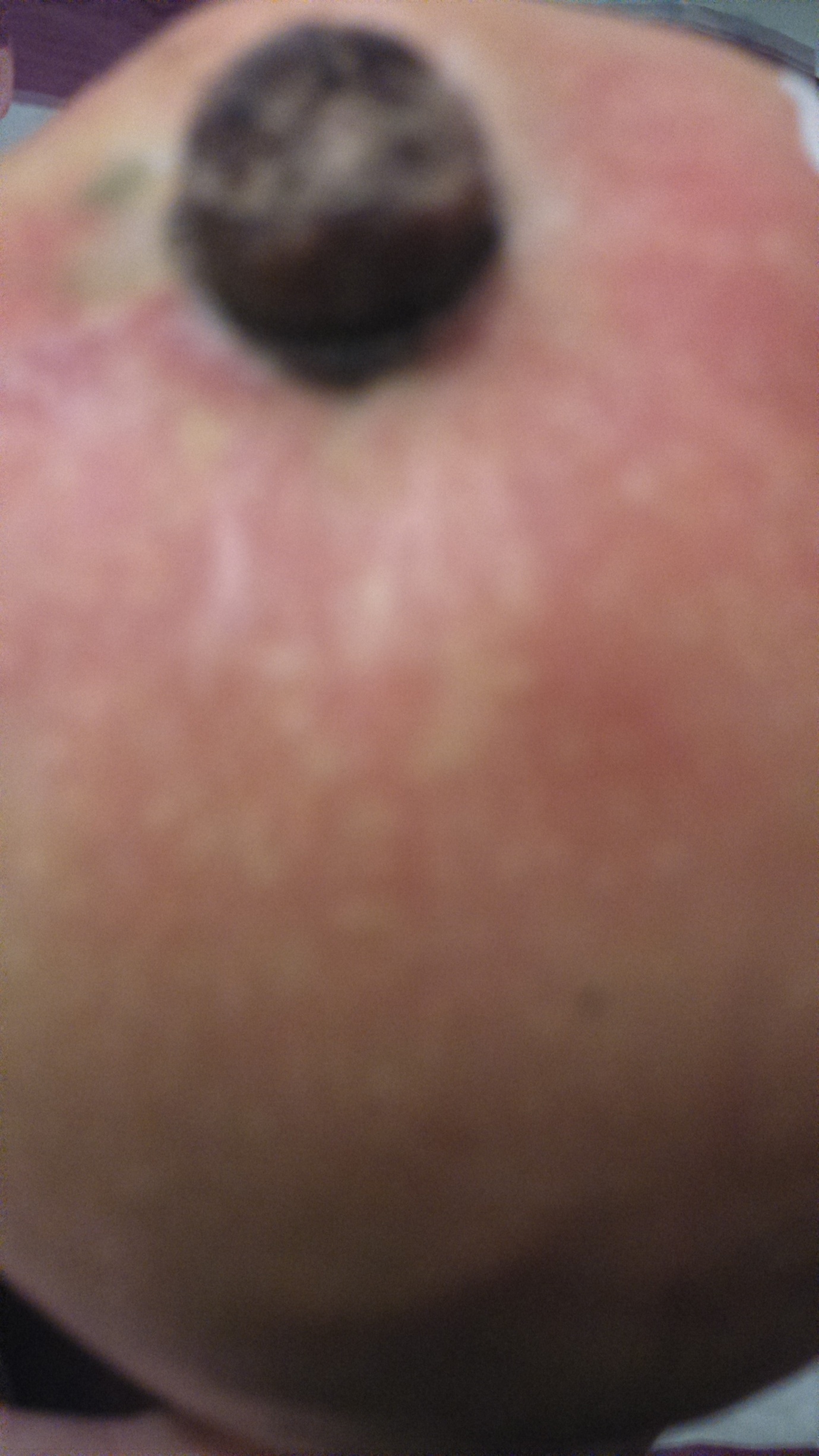 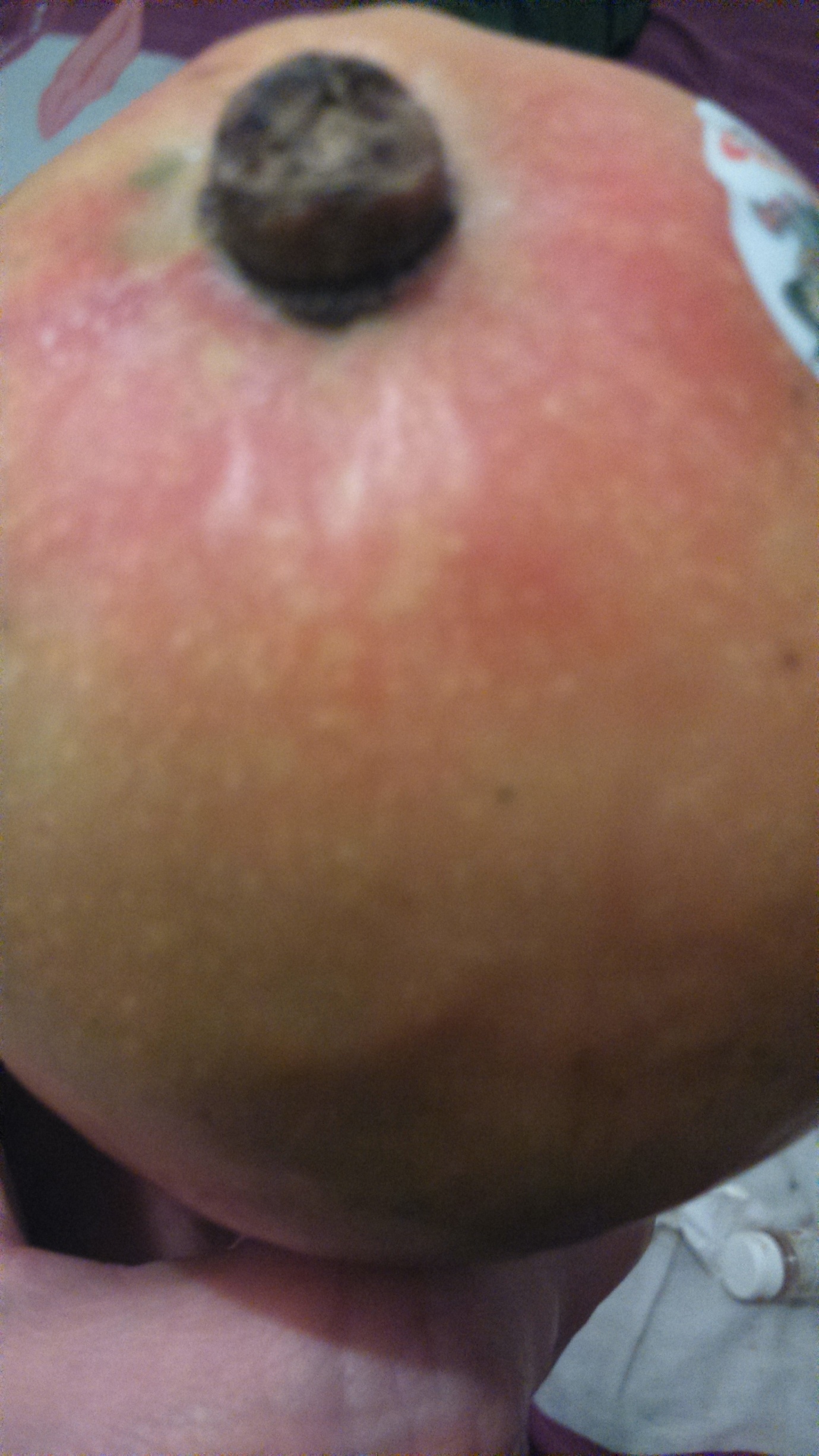 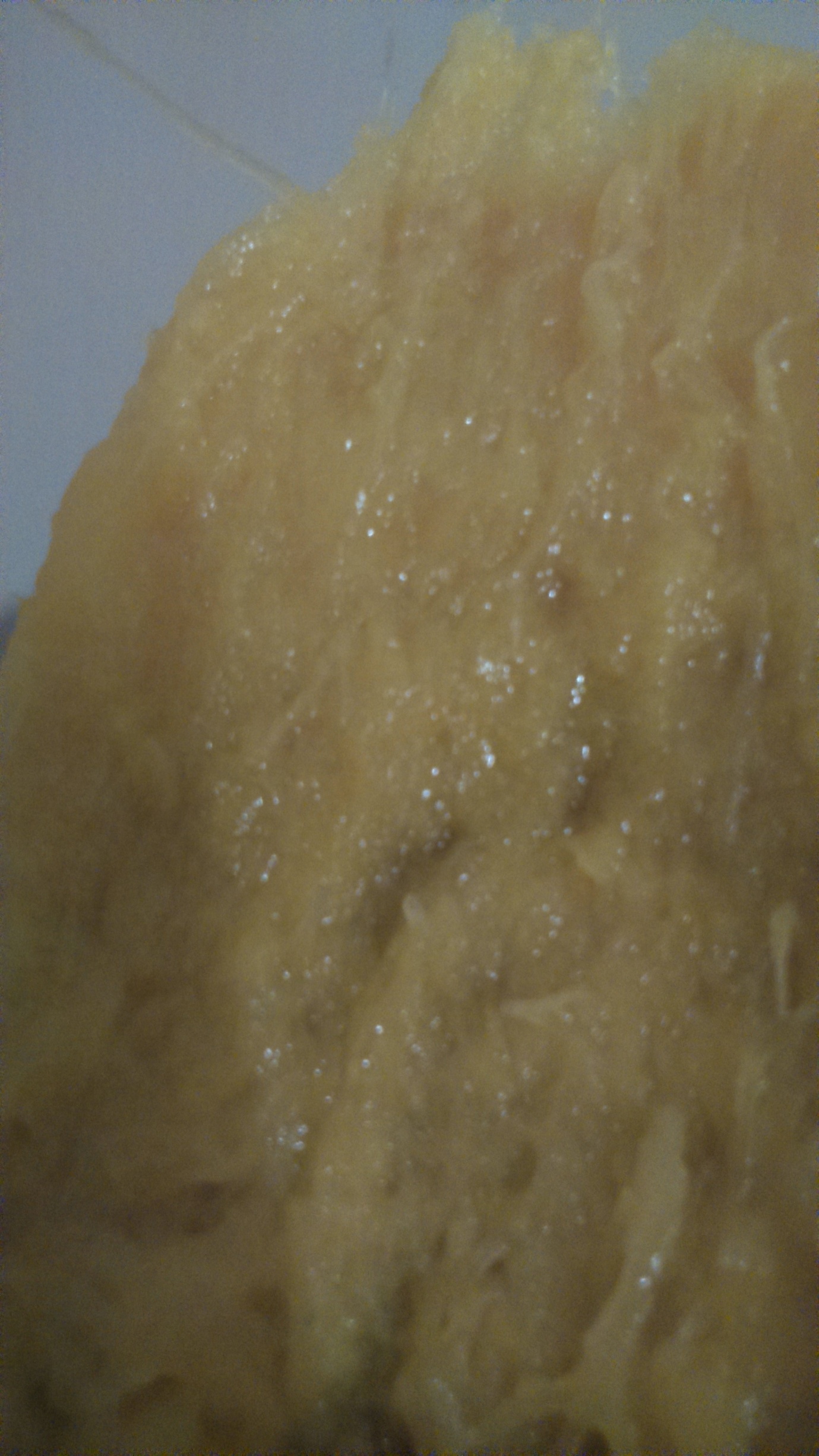 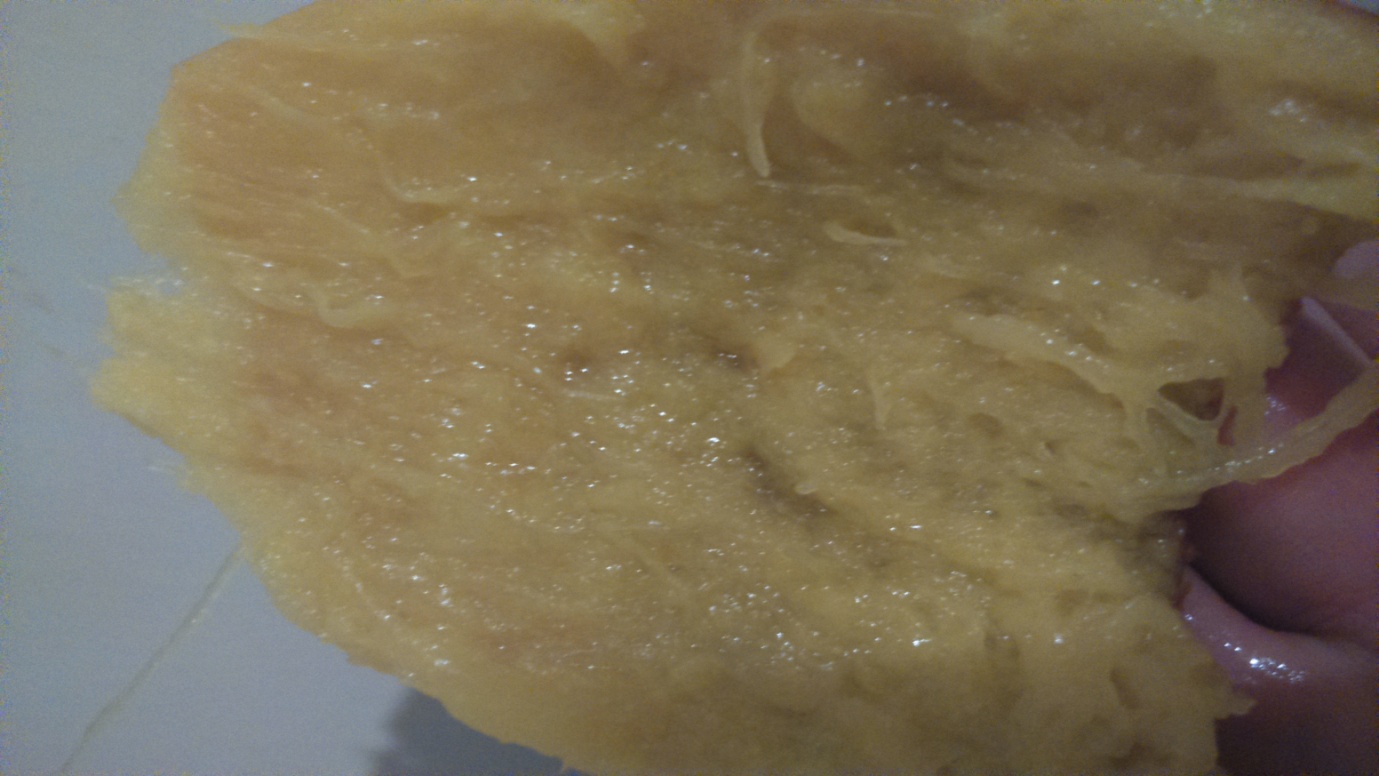 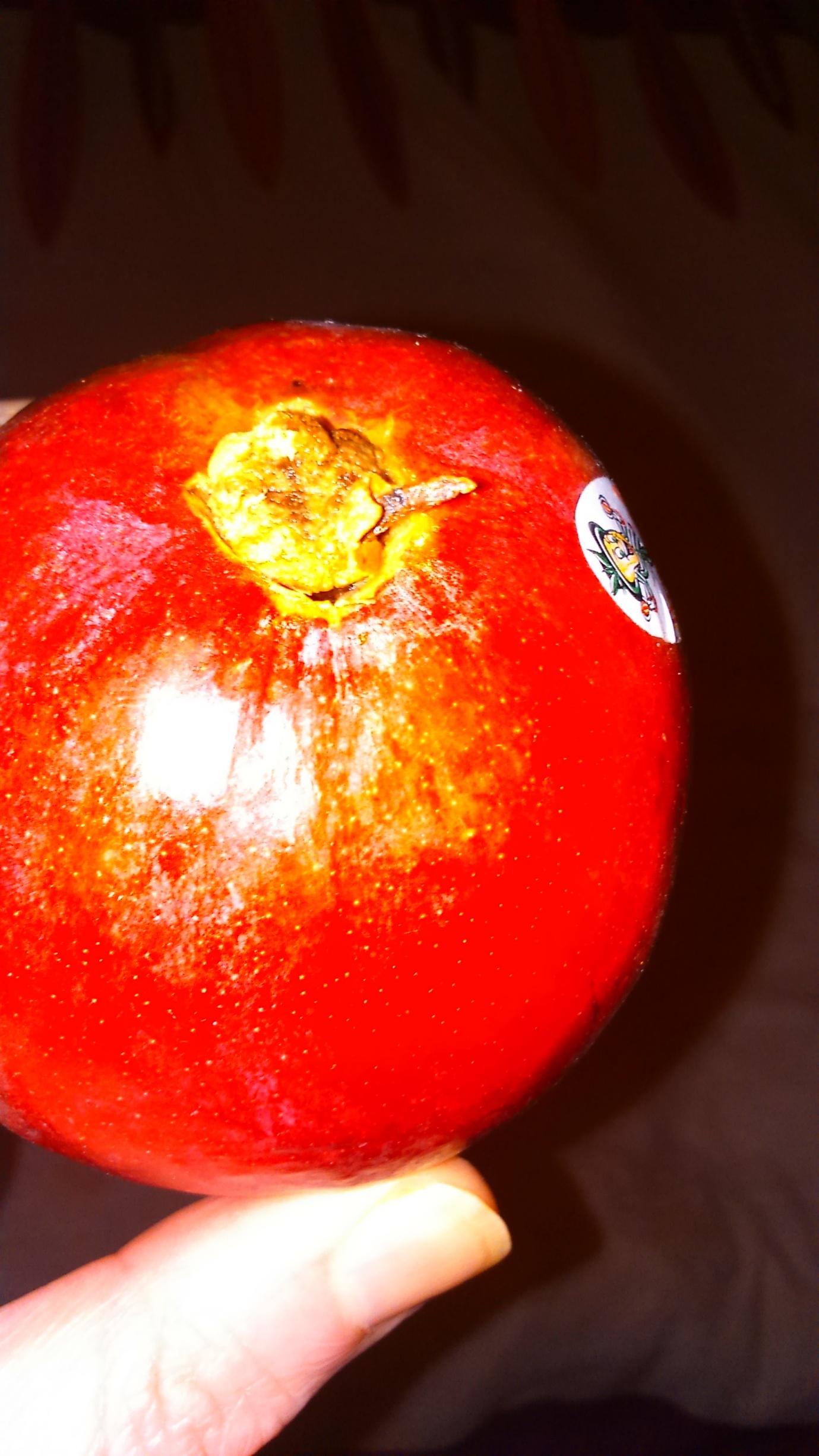 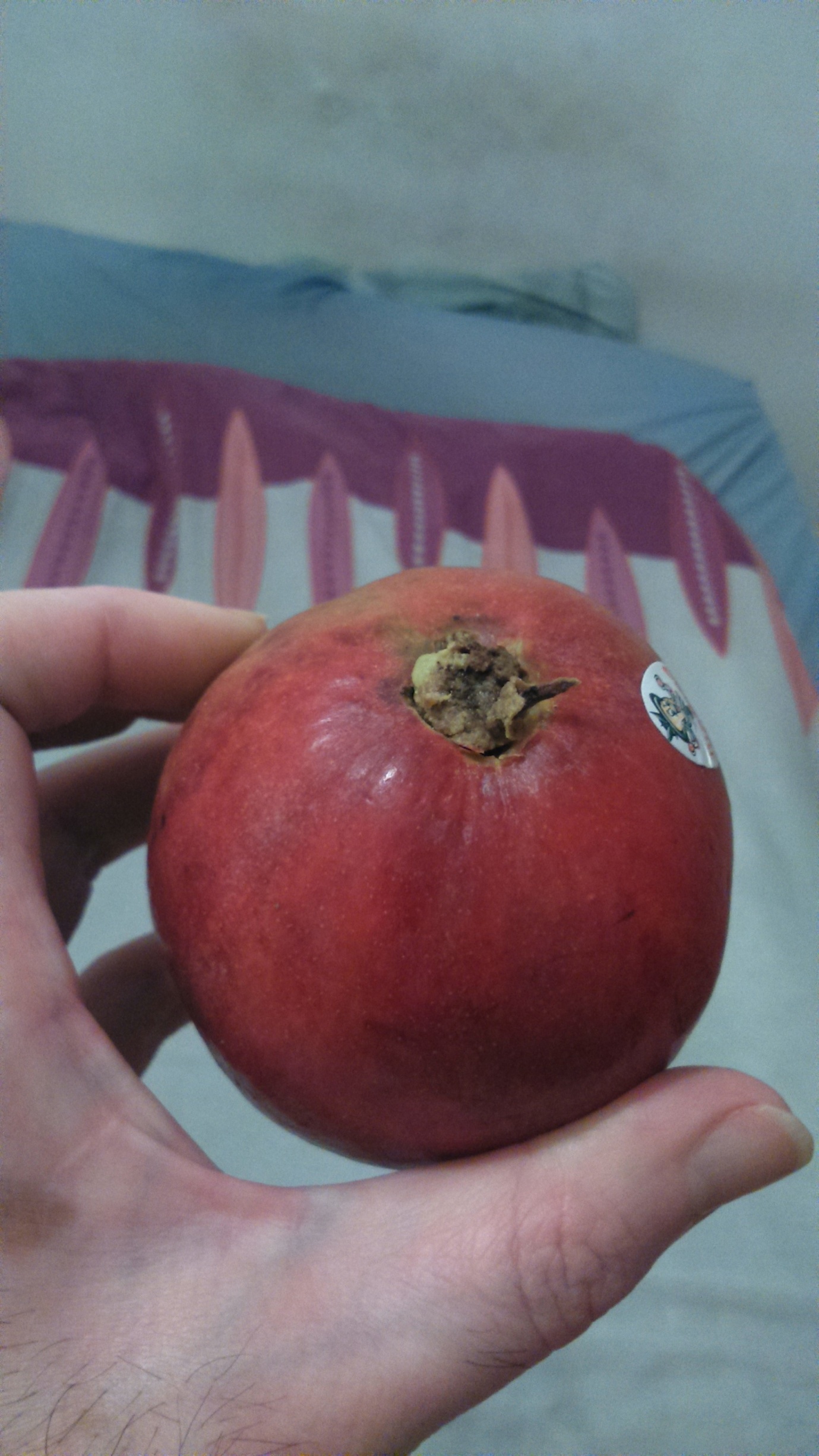 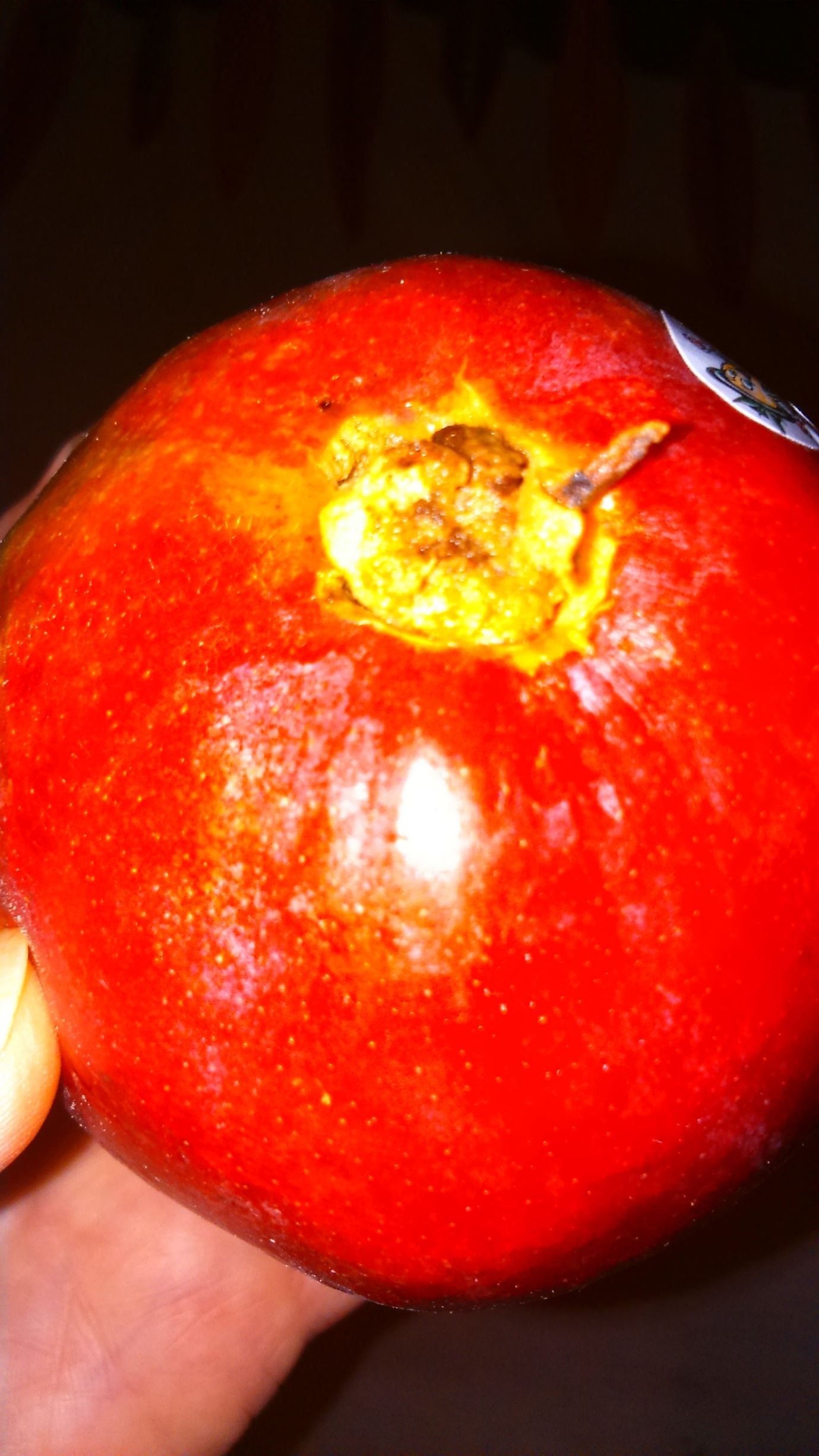 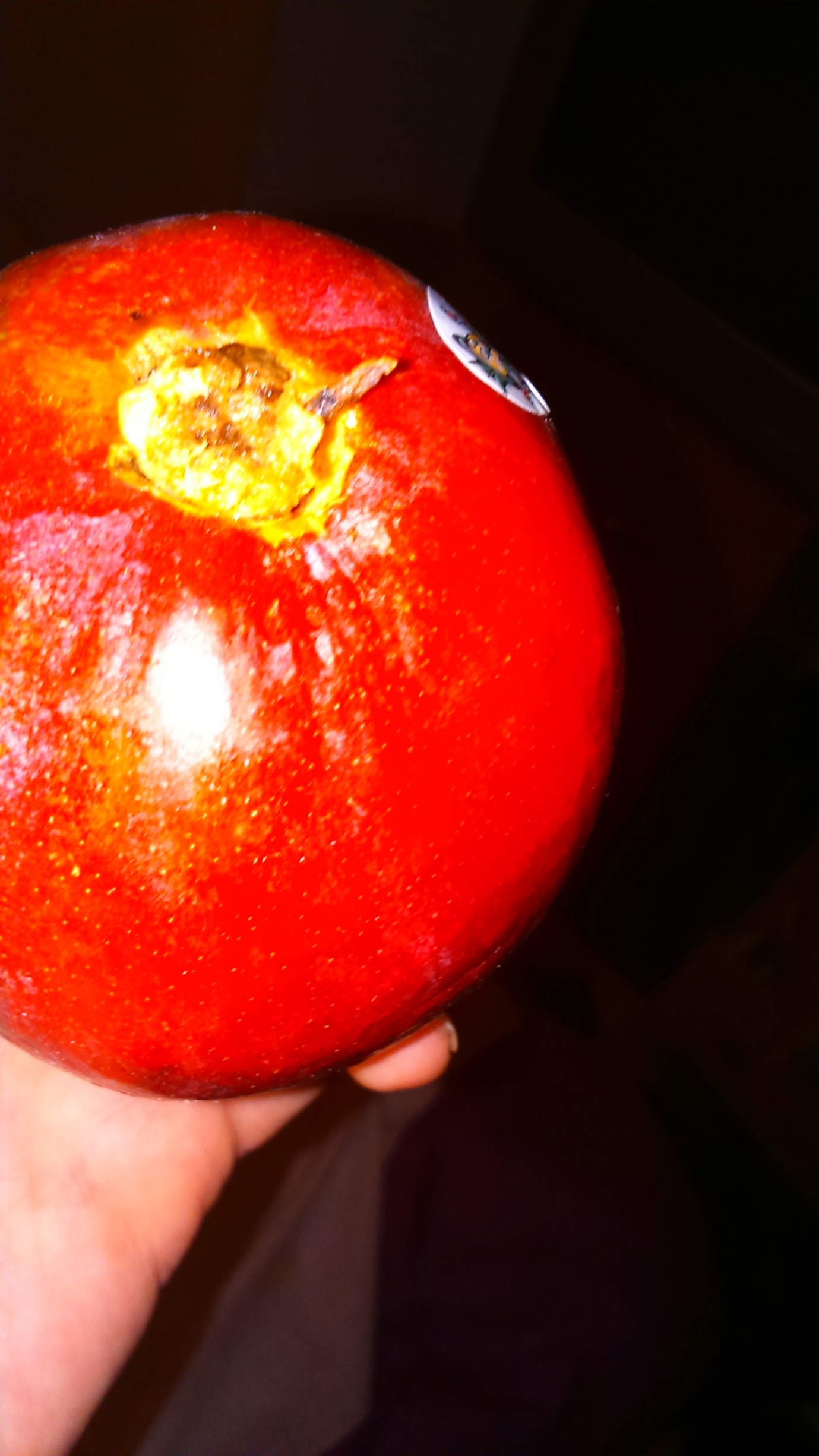 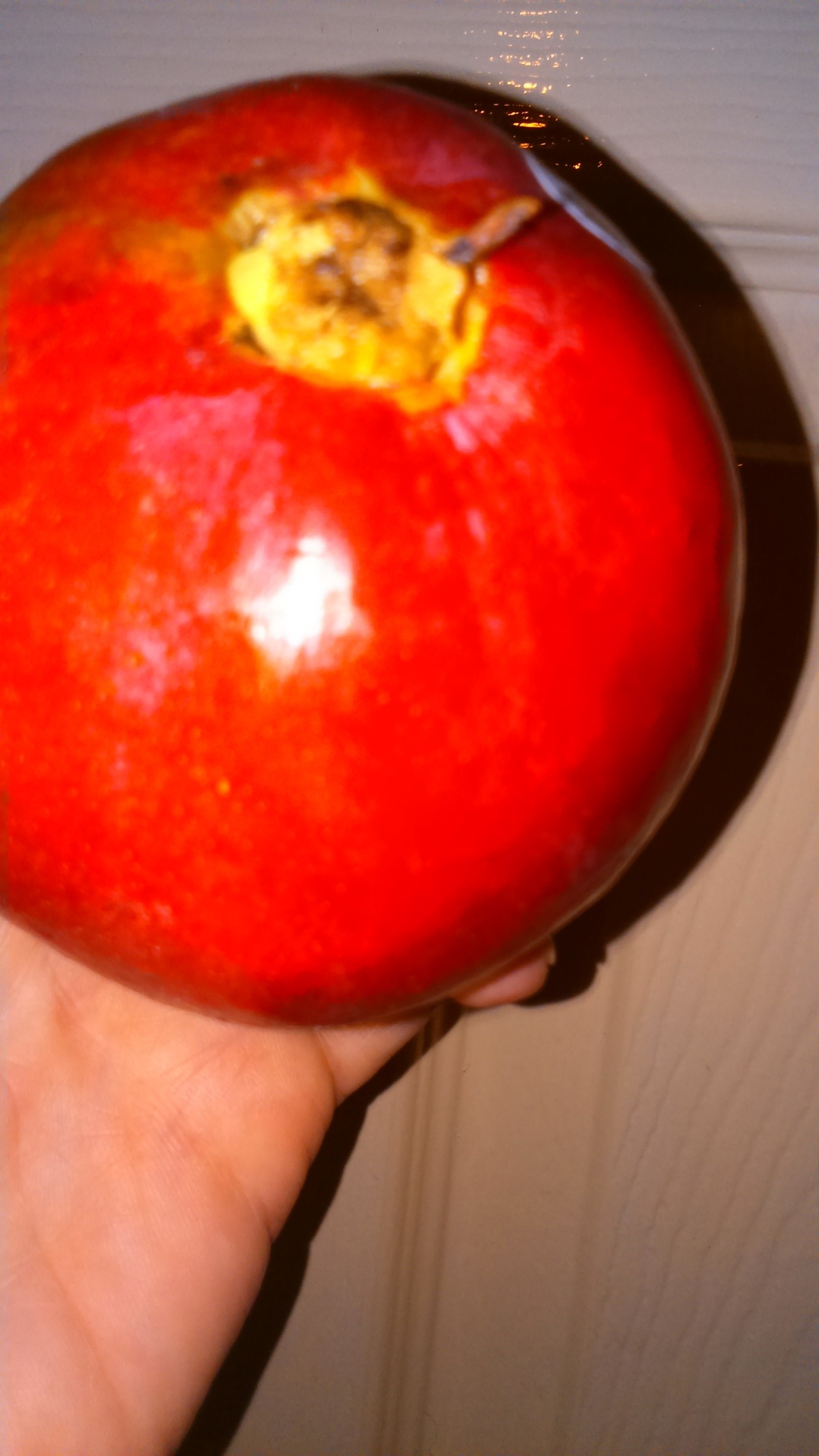 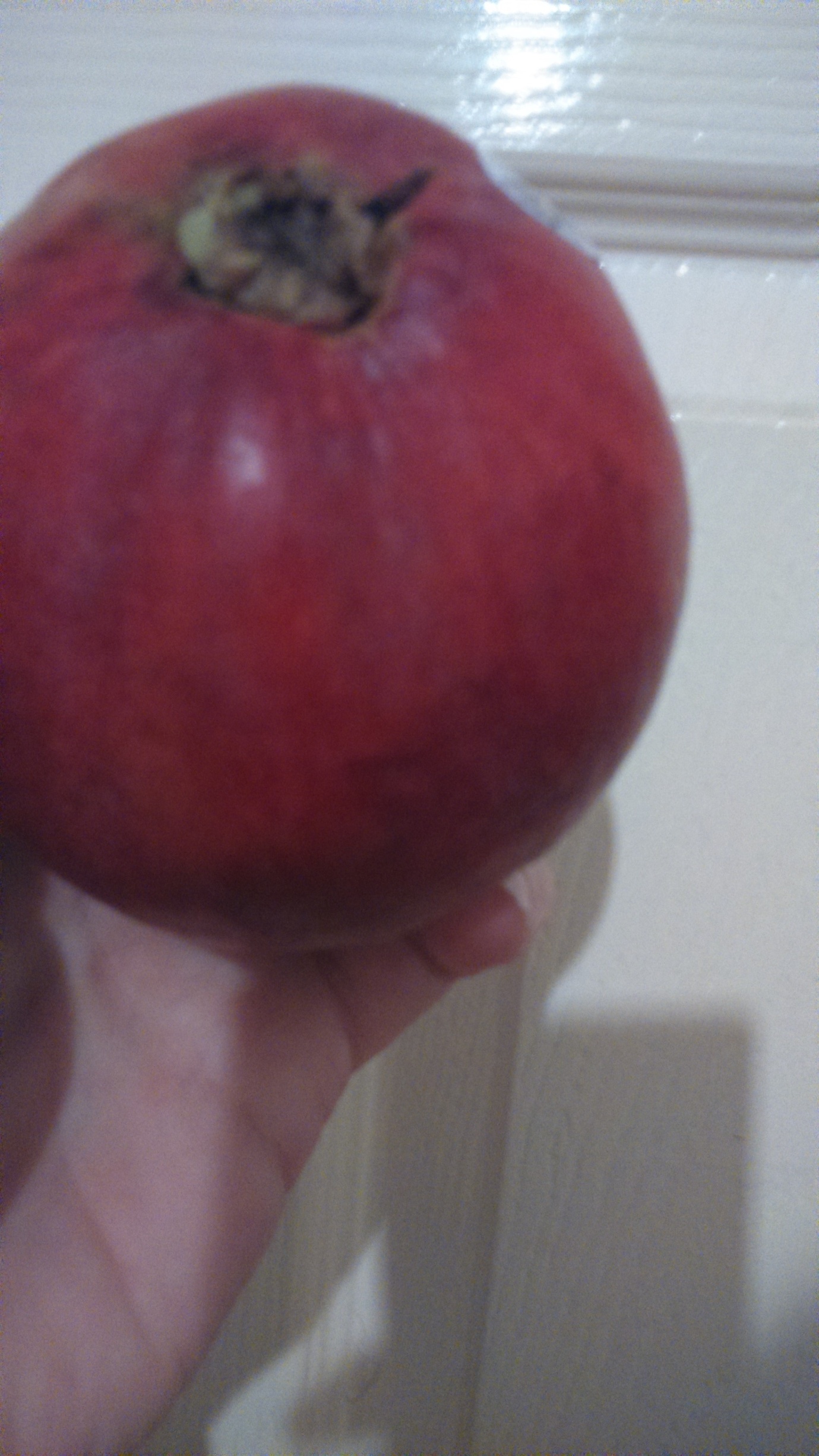 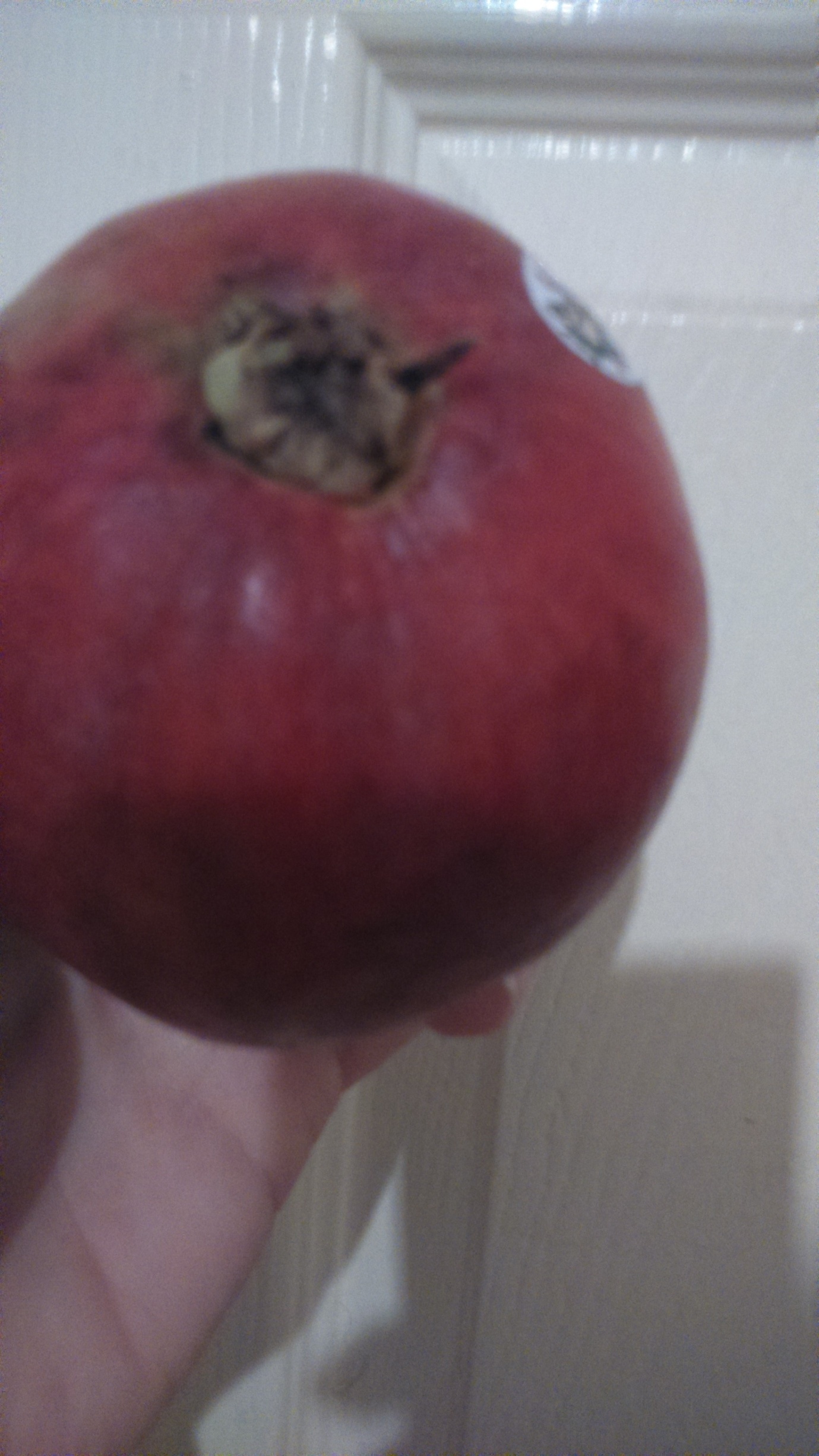 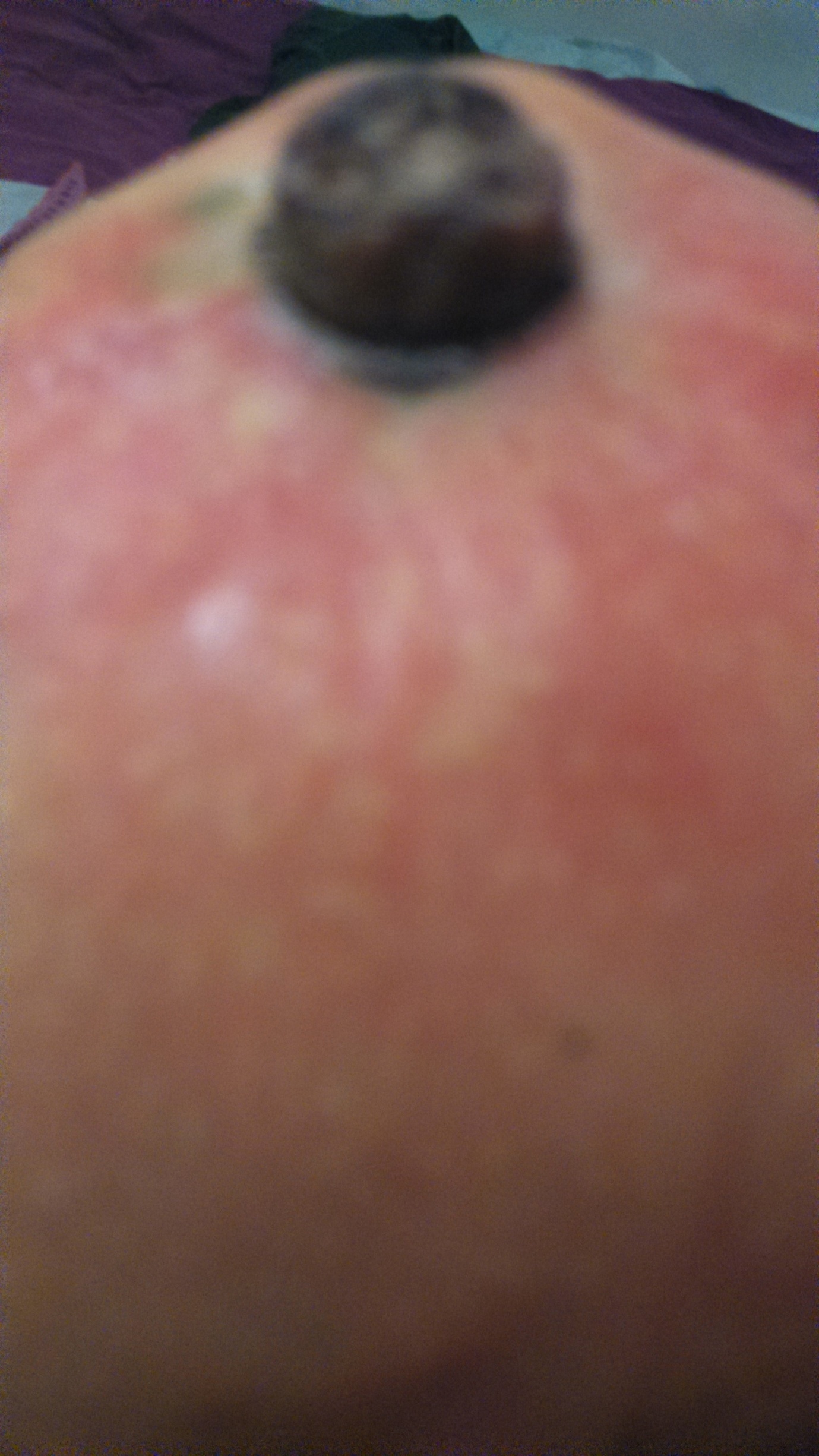 